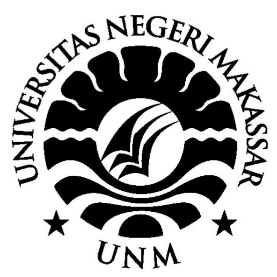 SKRIPSIPenerapan  Model  Inquiry  dengan Menggunakan Multimedia Interaktif pada Mata Pelajaran Biologi di Sekolah SMAN 2 JenepontoNURHALIMAH M.1429040046PENDIDIKAN TEKNIK INFORMATIKA DAN KOMPUTER JURUSAN PENDIDIKAN TEKNIK ELEKTROFAKULTAS TEKNIKUNIVERSITAS NEGERI MAKASSAR2018NURHALIMAH M. 2018. Penerapan model inquiry dengan menggunakan multimedia interaktif pada mata pelajaran biologi di sekolah SMAN 2 Jeneponto. Skripsi. Fakultas Teknik Universitas Negeri Makassar. Pembimbing Udin Sidik Sidin dan Abdul Muis Mappalotteng.Penelitian ini bertujuan untuk mengetahui penerapan multimedia interaktif dalam model inquiry serta untuk mengetahui peningkatan hasil belajar siswa kelas X MIA 4 di SMAN 2 Jeneponto dengan penerapan model inquiry. Jenis penelitian yang dilakukan yaitu penelitian tindakan kelas (classroom action research) menggunakan model spiral Kemmis & Taggart. Penelitian yang dilakukan terdiri atas dua siklus dimana setiap siklus meliputi perencanaan, tindakan,  observasi,  dan  refleksi.  Penelitian  dilaksanakan  di  SMAN 2 Jeneponto. Subyek penelitian yaitu siswa kelas X MIA 4 yang berjumlah 28 siswa. Obyek dalam penelitian ini yaitu peningkatan hasil belajar siswa pada mata pelajaran Biologi khususnya pada pokok  bahasan  presentasi keanekaragaman hayati. Metode pengumpulan data  yang  digunakan  adalah  observasi, pretest dan posttest, dokumentasi. Metode  yang  digunakan  dalam  analisis  data yaitu  metode  analisis  deskriptif kualitatif. Hasil penelitian menunjukkan bahwa persentase ketuntasan siswa pada siklus  I  sebesar  70%.  Persentase  ketuntasan  tersebut meningkat pada siklus II sebesar 79%. Berdasarkan uraian diatas,   dapat   ditarik   kesimpulan   bahwa   penggunaan   model pembelajaran inquiry dapat meningkatkan hasil belajar siswa kelas X MIA 4 pada mata pelajaran Biologi.Kata Kunci: Penerapan Model Inquiry, Peningkatan Hasil Belajar, PTK.[1] [2] [3][4] [5][6][1]	S. Haryoko, “Efektivitas pemanfaatan media audio-visual sebagai alternatif optimalisasi model pembelajaran,” J. Edukasi Elektro, vol. 5, no. 1, 2012.[2]	A. M. Mappalotteng, “Pengembangan model pembelajaran berbantuan komputer pada sekolah menengah kejuruan,” Disertasi. Yogyakarta PPs Univ. Negeri Yogyakarta, 2011.[3]	F. Syafri and A. M. Mappalotteng, “PENGEMBANGAN MULTIMEDIA INTERAKTIF PADA MATA PELAJARAN KOMPUTER DAN JARINGAN DASAR DI SMK.” UNIVERSITAS NEGERI MAKASSAR, 2018.[4]	M. Y. Mappeasse, “Pengaruh cara dan motivasi belajar terhadap hasil belajar programmable logic controller (PLC) siswa kelas III jurusan listrik SMK Negeri 5 Makassar,” J. Medtek, vol. 1, no. 2, pp. 1–6, 2009.[5]	S. Suhaeb and Y. A. Djawad, “DESAIN MEDIA PEMBELAJARAN INTERAKTIF UNTUK MENINGKATKAN HASIL BELAJAR PADA MATA KULIAH ELEKTRONIKA ANALOG,” in Seminar Nasional Lembaga Penelitian UNM, 2017, vol. 2, no. 1.[6]	M. Rais, “Pengaruh penggunaan multimedia presentasi berbasis prezi dan gaya belajar terhadap kemampuan mengingat konsep,” J. MEKOM (Media Komun. Pendidik. Kejuruan), vol. 2, no. 1, 2015.